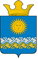                           Дума                   ПРОЕКТСладковского сельского поселенияСлободо-Туринского муниципального районачетвертого созываРЕШЕНИЕО передаче полномочий контрольно-счетного органаСладковского сельского поселения Контрольному органуСлободо-Туринского муниципального района поосуществлению внешнего муниципального финансовогоконтроля в 2019 году     В целях реализации Бюджетного кодекса Российской Федерации, в соответствии с Федеральным законом от 07.12.2011 года № 6-ФЗ «Об общих принципах организации и деятельности контрольно-счетных органов субъектов Российской Федерации и муниципальных образований», Областным Законом от 12.07.2011 года № 62-ОЗ «О счетной палате Свердловской области и контрольно-счетных органах муниципальных образований», руководствуясь пунктом 3 статьи 30.1 Устава Сладковского сельского поселения, Дума Сладковского сельского поселения     РЕШИЛА:    1. Передать Контрольному органу Слободо-Туринского муниципального района полномочия контрольно-счетного органа Сладковского сельского поселения по осуществлению внешнего муниципального финансового контроля в 2019 году.    2. Думе Сладковского сельского поселения заключить соответствующее соглашение с Думой Слободо-Туринского муниципального района.    3.   Действия настоящего решения распространяются на отношения, возникшие с 01.01.2019года.    4. Контроль за исполнением настоящего решения возложить на комиссию по экономической политике (председатель А.А.Назаров).Председатель Думы Сладковскогосельского поселения                                 В.А. Потапова                                                       От 00.11.2018 № 00                                   с.Сладковское